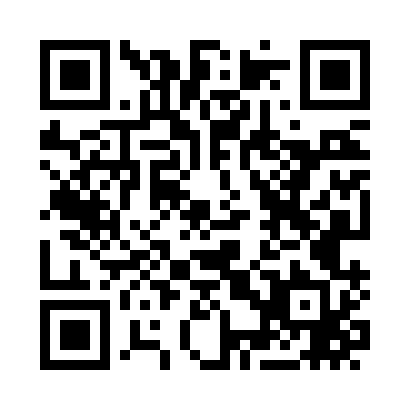 Prayer times for Rigney Bluff, New York, USAMon 1 Jul 2024 - Wed 31 Jul 2024High Latitude Method: Angle Based RulePrayer Calculation Method: Islamic Society of North AmericaAsar Calculation Method: ShafiPrayer times provided by https://www.salahtimes.comDateDayFajrSunriseDhuhrAsrMaghribIsha1Mon3:475:351:155:208:5410:422Tue3:485:351:155:208:5410:413Wed3:495:361:155:208:5410:414Thu3:495:361:155:208:5410:405Fri3:505:371:155:208:5310:406Sat3:515:381:155:208:5310:397Sun3:525:381:165:208:5310:388Mon3:535:391:165:208:5210:389Tue3:555:401:165:208:5210:3710Wed3:565:411:165:208:5110:3611Thu3:575:411:165:208:5110:3512Fri3:585:421:165:208:5010:3413Sat3:595:431:165:208:4910:3314Sun4:015:441:175:208:4910:3215Mon4:025:451:175:208:4810:3116Tue4:035:461:175:208:4710:2917Wed4:055:461:175:198:4710:2818Thu4:065:471:175:198:4610:2719Fri4:075:481:175:198:4510:2620Sat4:095:491:175:198:4410:2421Sun4:105:501:175:198:4310:2322Mon4:125:511:175:188:4210:2223Tue4:135:521:175:188:4210:2024Wed4:155:531:175:188:4110:1925Thu4:165:541:175:188:4010:1726Fri4:185:551:175:178:3910:1627Sat4:195:561:175:178:3810:1428Sun4:215:571:175:178:3610:1329Mon4:225:581:175:168:3510:1130Tue4:245:591:175:168:3410:0931Wed4:256:001:175:158:3310:08